2021 Easton Valley Boy’s Track & Field Apparel Shop(Ends March 20th, 2021)evboystrack.spiritsale.com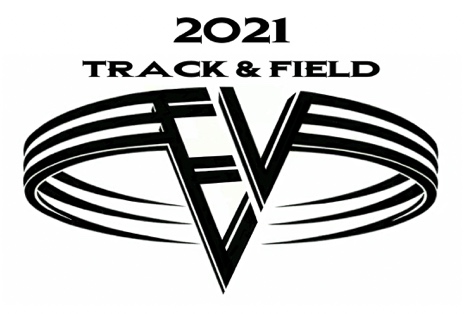 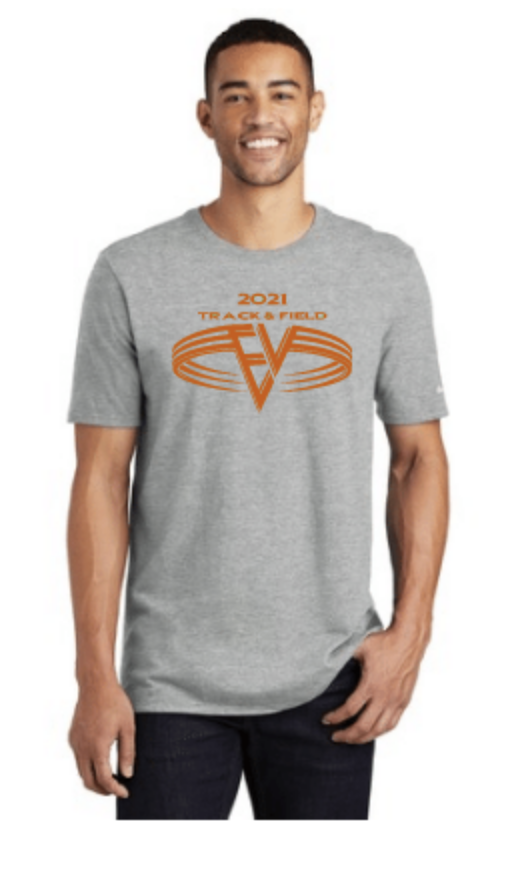 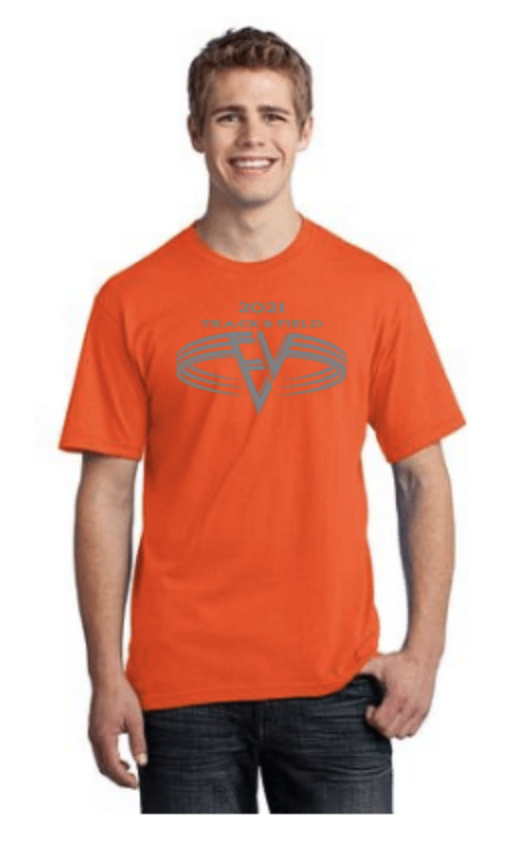 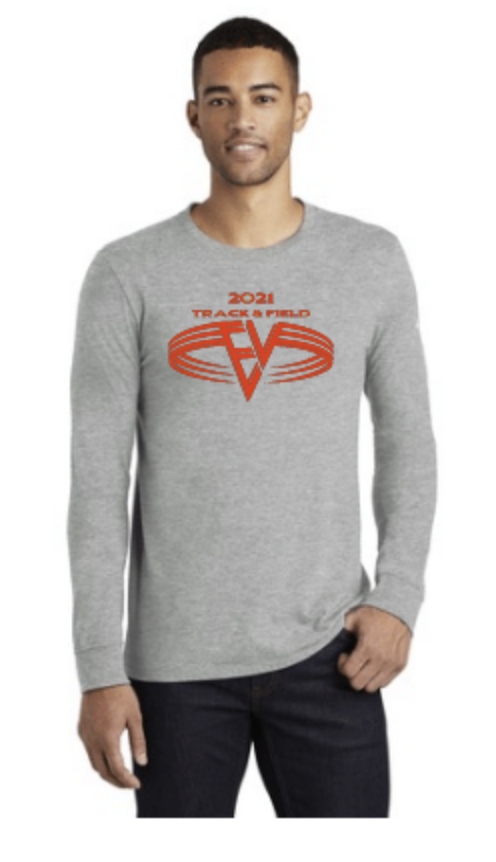 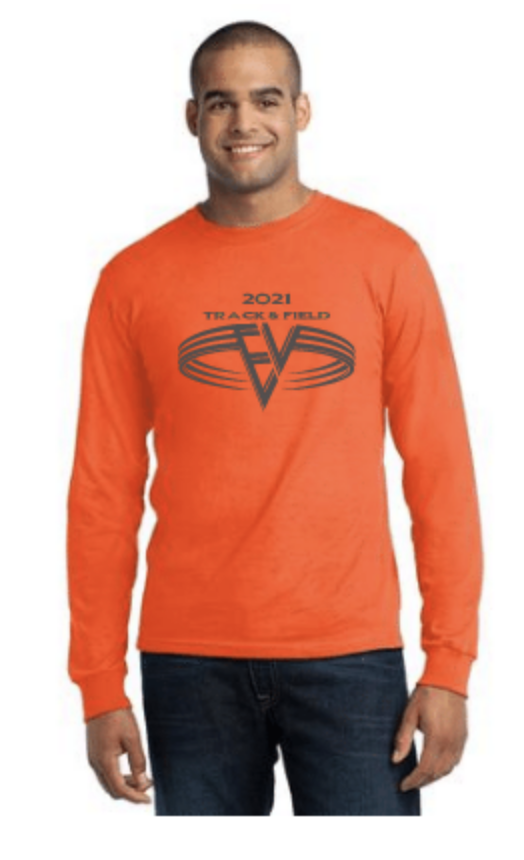 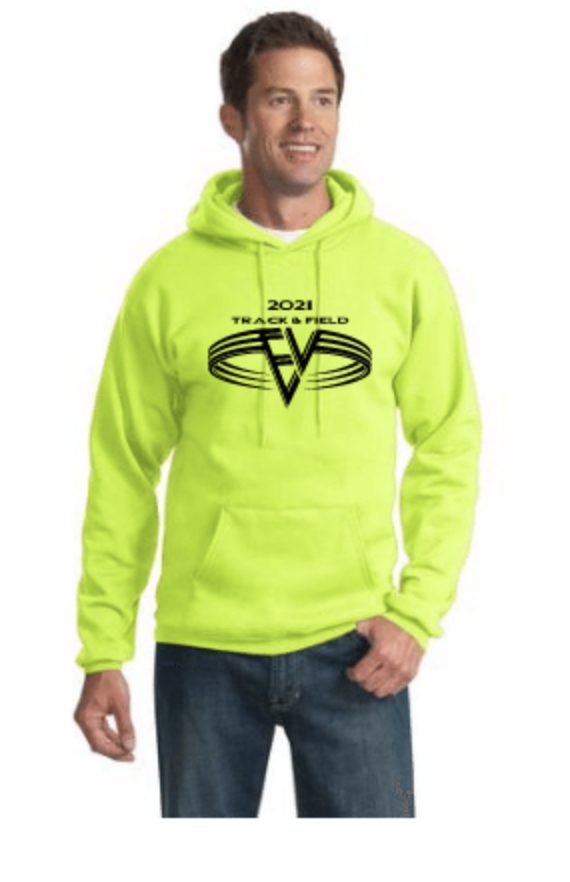 			 Nike Core Common Tee	Port & Company Tee		Nike Core Cotton	 	Port & Company - 		Port & Company						 								Long Sleeve Tee		Long Sleeve Tee		Fleece Pullover Hooded	  : NKBQ5233			  : USA100			  : NKBQ5232			  : USA100LS			  : PC90H		From : $22.00			From : $14.00			From : $25.00			From : $18.00			From : $24.00